Government 
Miss Natalie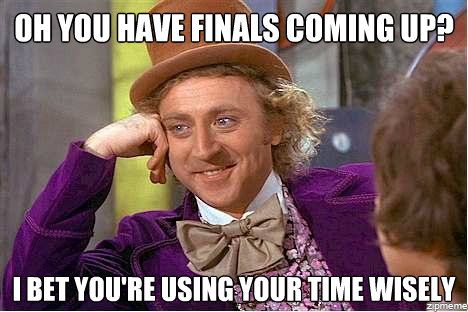 FINAL STUDY GUIDEFormat of the Final:
Part I: Take Home Essay- 2 or 3 options for essay prompts will be handed out on Friday January 24th. You will pick one prompt and answer it with original thoughts, lots of cited (with pg. # and chapter) and explained material from the text, and it should be typed and PRINTED. Essays will be due on the day you have your Government final in the next week at the start of the period. NO PASSES FOR PRINTING WILL BE ALLOWED, LATE PAPERS WILL RECEIVE 20% off. This is an amazing opportunity for you to show off your hard work at understanding the Prince. You are encouraged to use your notes, the text, info from our class discussions, and relevant outside material to write your essay.Part II: In class test on the day of your Government final- with multiple choice and short answer questions on all the following topics.
Basics Vocabulary from the 1st set of worksheets (Sovereignty, Types of Government, Who Rules?)
These all make really good multiple choice definition-based questions!
Sovereignty, State, State of Nature, Social Contract, Natural Rights, Autocracy, Monarchy, Oligarchy, Direct Democracy
Representative Democracy, Junta, Theocracy, Anarchy, Dictatorship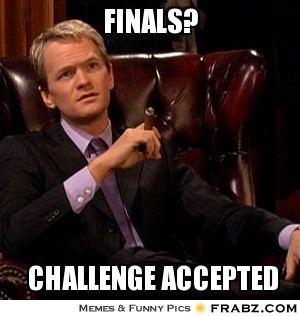 Ancient Greece
What characterized ‘Athenian Democracy’?
What was a city-state?
Who were the most influential Greek philosophers and how were they connected?Understand the theories of Socrates, Plato, and Aristotle and what their ideal states were.
Know how to define the terms Tyranny, Rule of Law, Polity, and Republic
Understand Plato’s Book 1 of the Republic: Be able to explain a summary of the conversation, who was involved, and what they were saying, along with some of the definitions of justice that are brought up, and know how to interpret and explain excerpts of the text.
Ancient Rome
What were the 3 periods of ancient Roman history?
Know how to explain the structure of society- plebians vs. patricians and the details of each social classUnderstand the structure of Republican Government (3 branches- executive consuls, legislative senate and assemblies, and judicial praetors and courts)
How did plebians gain more rights during the years of the Republic? Examples!
How did Rome become an empire?
What is an empire?
What were the main differences and similarities between the Greek and Roman systems of governing? 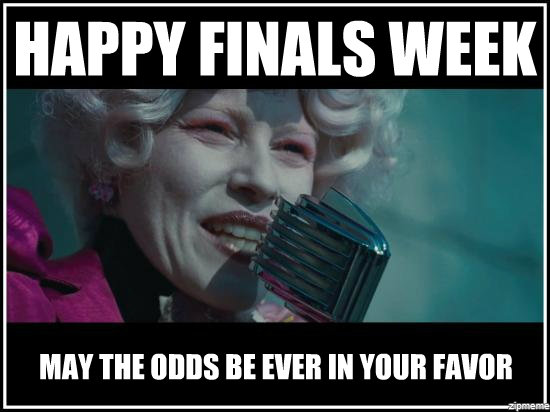 Machiavelli and the PrinceKnow how to explain your own opinions on the 10 discussion questions- this is your main study guide for the Prince. However, you should study the background notes Power point, because there will be a question or two on the political climate of Europe and Italy specifically in Machiavelli’s time and how it relates to the advice given in the Prince. You will have one or two short answer questions that relate the Prince to a real-life situation, similar to the poster project. 